https://www.sciencedirect.com/science/article/abs/pii/S0300944017302631?via%3Dihub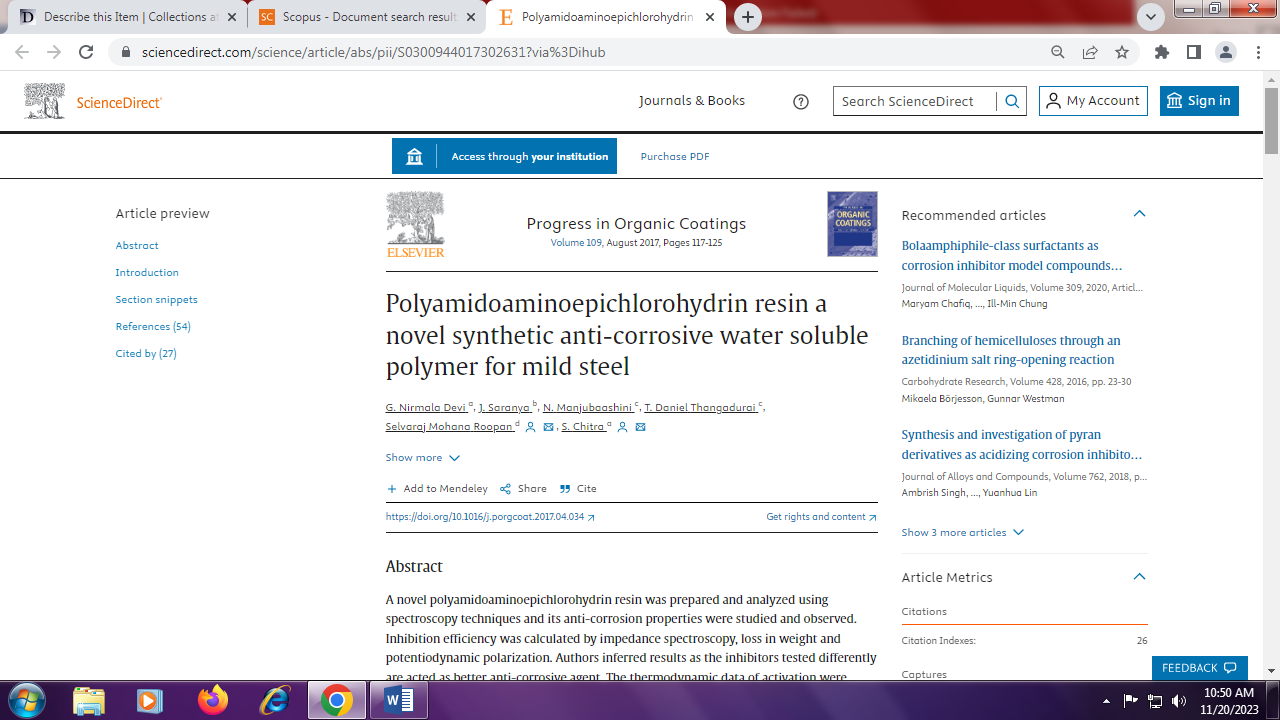 